2015-2016 GÜZ DÖNEMİNDE MODERN DİLLER BÖLÜMÜ TARAFINDAN VERİLMEKTE OLAN MDB1031 İLERİ İNGİLİZCE 1, MDB1051 İNGİLİZCE 1 ve MDB2051 İNGİLİZCE OKUMA ve KONUŞMA DERSLERİNİ ALAN ÖĞRENCİLERİN DİKKATİNE!14-18 EYLÜL HAFTASINDA KAYIT ve EKLE-SİL İŞLEMLERİNİN TAMAMLANMASIYLA AŞAĞIDAKİ LİSTEDE BULUNAN GRUP NUMARALARI ve DERSLİK BİLGİLERİNDE KAPANAN GRUPLAR NEDENİYLE DEĞİŞİKLİKLER SÖZ KONUSU OLABİLİR. BU NEDENLE DERS KAYITLARI BİTTİKTEN SONRA MUTLAKA GÜNCEL GRUP NUMARANIZI USIS’DEN KONTROL EDİNİZ.USIS ÜZERİNDEN KAYIT OLDUĞUNUZ GRUBUN ÖĞRENCİ SAYISININ YETERSİZ OLMASI SEBEBİYLE KAPATILMIŞ OLMASI HALİNDE İKİ SEÇENEK MEVCUTTUR:KAPATILAN GRUPTAKİ ÖĞRENCİLER AYNI GÜN VE AYNI SAATTEKİ BAŞKA BİR BÖLÜM İÇİN AÇILMIŞ OLAN GRUPLARA AKTARILIRLAR. KAPATILAN GRUBUN KUŞAĞINDA AKTARMA YAPILABİLECEK BAŞKA BİR GRUP YOKSA GRUP TAMAMEN KAPATILIR. BU GRUBA KAYDOLMUŞ OLAN ÖĞRENCİLER KENDİ BÖLÜMLERİNE BİR DİLEKÇE İLE BAŞVURARAK KAPATILAN GRUPTAN KAYITLARINI SİLDİRMELİ VE (VARSA) PROGRAMLARINA UYGUN BAŞKA BİR GÜN VE SAATTEKİ BİR GRUBA AKTARILMAYI TALEP ETMELİDİRLER. TÜM ÖĞRENCİLERİMİZİN USIS’DEKİ HAFTALIK DERS PROGRAMI BÖLÜMÜNDEN GÜNCEL OLARAK KAYITLI OLDUKLARI GRUP NUMARASINI ve www.ybd.yildiz.edu.tr ADRESİNDEN DE KAYITLI OLDUKLARI GRUBUN DERSLİK BİLGİSİNİ KONTROL ETMELERİ GEREKMEKTEDİR. AKSİ TAKDİRDE BAŞKA GRUBA AKTARILMA YA DA GRUBUN KAPATILMASI SEBEBİYLE BAŞKA GRUPTA DEVAM ETMİŞ OLSALAR DAHİ YOKLAMADAN KALMIŞ SAYILIRLAR. 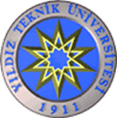 LİSANS SERVİS DERSLERİ HAFTALIK DERS PROGRAMI HAZIRLAMA FORMU(USIS)2015-2016 Eğitim-Öğretim Yılı GÜZ Yarıyılı MDB1051 İNGİLİZCE I DERS PROGRAMIKoduDersin AdıG. NoÖğretim Elemanı Adı SoyadıDersin yapılacağıDersin yapılacağıDersin yapılacağıDersin verildiği bölümÖğrenci sayısıDerslikKoduDersin AdıG. NoÖğretim Elemanı Adı SoyadıGünBaşlangıç saatiBitiş SaatiDersin verildiği bölümÖğrenci sayısıDerslikMDB1051İngilizce 11KAPANDICuma  13.0015.50Harita Mühendisliği30KAPANDIMDB1051İngilizce 12KAPANDICuma  13.0015.50Harita Mühendisliği30KAPANDIMDB1051İngilizce 13KAPANDICuma  13.0015.50BÖTE30KAPANDIMDB1051İngilizce 14YDYO Öğretim GörevlisiCuma  09.0011.50Türk Dili30Dersin açılmış olduğu bölüm tarafından sağlanacaktır.MDB1051İngilizce 15YDYO Öğretim GörevlisiCuma  09.0011.50Türk Dili30Dersin açılmış olduğu bölüm tarafından sağlanacaktır.MDB1051İngilizce 16YDYO Öğretim GörevlisiCuma  13.0015.50Sanat Tasarım30Dersin açılmış olduğu bölüm tarafından sağlanacaktır.MDB1051İngilizce 17YDYO Öğretim GörevlisiCuma  13.0015.50Sanat Tasarım30Dersin açılmış olduğu bölüm tarafından sağlanacaktır.MDB1051İngilizce 18YDYO Öğretim GörevlisiCuma  13.0015.50Rehberlik ve Psikolojik Danışmanlık30Dersin açılmış olduğu bölüm tarafından sağlanacaktır.MDB1051İngilizce 19YDYO Öğretim GörevlisiCuma  13.0015.50Rehberlik ve Psikolojik Danışmanlık30Dersin açılmış olduğu bölüm tarafından sağlanacaktır.MDB1051İngilizce 110YDYO Öğretim GörevlisiCuma  09.0011.50İlköğretim30Dersin açılmış olduğu bölüm tarafından sağlanacaktır.MDB1051İngilizce 111YDYO Öğretim GörevlisiCuma  09.0011.50İlköğretim30Dersin açılmış olduğu bölüm tarafından sağlanacaktır.MDB1051İngilizce 112YDYO Öğretim GörevlisiCuma  09.0011.50İlköğretim30Dersin açılmış olduğu bölüm tarafından sağlanacaktır.MDB1051İngilizce 113YDYO Öğretim GörevlisiCuma  09.0011.50İlköğretim30Dersin açılmış olduğu bölüm tarafından sağlanacaktır.MDB1051İngilizce 114YDYO Öğretim GörevlisiCuma  09.0011.50İlköğretim30Dersin açılmış olduğu bölüm tarafından sağlanacaktır.MDB1051İngilizce 115YDYO Öğretim GörevlisiCuma  09.0011.50İlköğretim30Dersin açılmış olduğu bölüm tarafından sağlanacaktır.MDB1051İngilizce 116YDYO Öğretim GörevlisiCuma  09.0011.50İlköğretim30Dersin açılmış olduğu bölüm tarafından sağlanacaktır.MDB1051İngilizce 117YDYO Öğretim GörevlisiCuma  13.0015.50Moleküler Biyoloji ve Genetik30Dersin açılmış olduğu bölüm tarafından sağlanacaktır.MDB1051İngilizce 118YDYO Öğretim GörevlisiCuma  13.0015.50Moleküler Biyoloji ve Genetik30Dersin açılmış olduğu bölüm tarafından sağlanacaktır.MDB1051İngilizce 119YDYO Öğretim GörevlisiCuma  09.0011.50Türkçe Eğitimi30Dersin açılmış olduğu bölüm tarafından sağlanacaktır.MDB1051İngilizce 120KAPANDIPerşembe 16.0018.50Harita Mühendisliği30KAPANDIMDB1051İngilizce 121KAPANDIPerşembe 16.0018.50Harita Mühendisliği30KAPANDIMDB1051İngilizce 122KAPANDIPerşembe 16.0018.50Harita Mühendisliği30KAPANDIMDB1051İngilizce 123YDYO Öğretim GörevlisiCuma09.0011.50Tüm Bölümler250Uzaktan EğitimMDB1051İngilizce 124YDYO Öğretim GörevlisiCuma13.0015.50Tüm Bölümler250Uzaktan Eğitim